Art ChallengeNatural Art Inspired by Andy GoldsworthyLand Art: Head outside, just like Andy Goldsworthy does, and collect materials you from nature to make our own land art! Andy Goldsworthy collaborates with nature...that means he works with it. Remember to use what has already fallen and be careful what you pick up most nature is safe to touch but if your not sure as an adult for their help or guidance. You are going to need to collaborate with nature AND with a family member to make your land art!1. Start by taking a walk and talking with your family member to figure out what materials you want, how you want to use them, and where to create your land art!2.When you and your family are satisfied with your land art creation, take a picture of your art and another picture of you with your art. And email it to Mrs. Imperiale or remind app message it. Artwork Labels: Either do this part of the project outside, so children can look at their own land art while writing their label, or print out the pictures you took at the end of the project for the children to look at while writing.Now it’s time to label our artwork. Andy Goldsworthy doesn’t just name his land art. He does some interesting things when he labels them. Let’s look at some of his labels (see below)Now, make your own land art label by writing the materials you used, what you did with them, what happened as you were building your art, where you made your art and when you made it.I will be sharing this through an online gallery! I can’t wait to see what you create! Take a look at my videos and see what I created it might help with ideas but create you own design. I can’t wait to share you creations with everyone.Enjoy and happy creating…Mrs. ImperialeAndy Goldsworthy Label Examples: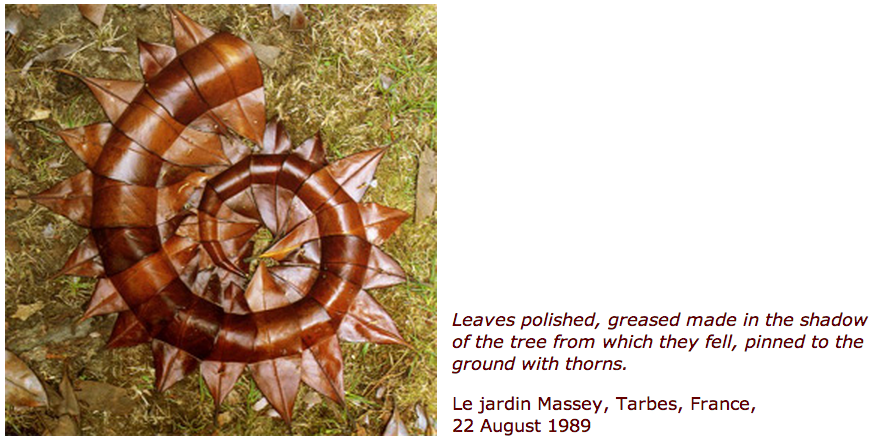 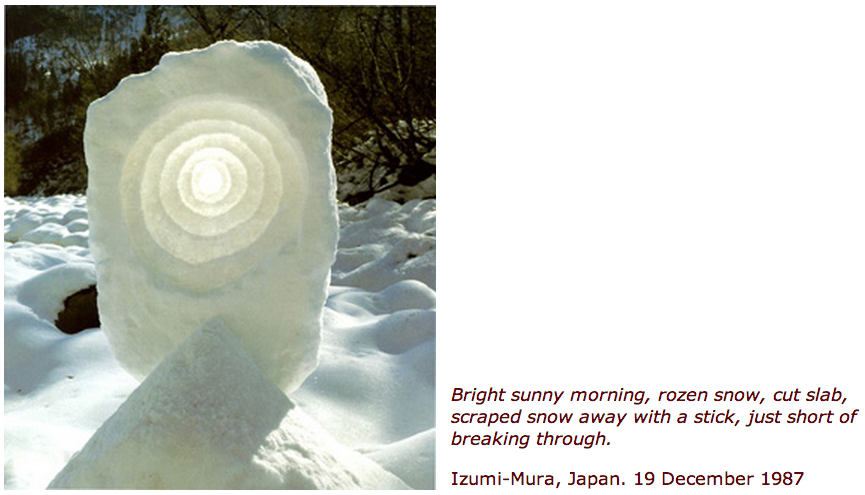 